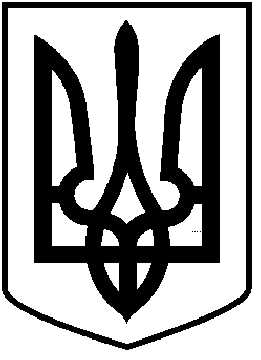       ЧОРТКІВСЬКА  МІСЬКА  РАДА___________________ СЕСІЯ СЬОМОГО СКЛИКАННЯРІШЕННЯ (ПРОЄКТ) ___травня  2020 року                                                         №м. ЧортківПро надання дозволу Чортківській міській раді  на розроблення детального плану території для будівництва індивідуальних гаражівпо вул.  Незалежності, (біля будинку №78)  в м. Чорткові	Розглянувши заяву Павлишина П.Б. від 15 травня 2020 року від  відповідно до статей 8, 10, 16, 19, 24 Закону України «Про регулювання містобудівної діяльності», статті 12 Закону України «Про основи містобудування», керуючись пунктом 42  статті 26 Закону України «Про місцеве самоврядування в Україні», міська радаВИРІШИЛА :	1.Дозволити розроблення детального плану території  для будівництва індивідуальних гаражів по вул. Незалежності (біля будинку №78) в м. Чорткові, відповідно до державних будівельних та інших норм, стандартів і правил, генерального плану м. Чорткова.          2.Визначити:.          2.1. Замовником розроблення детального плану території Чортківську міську раду.          2.2. Відповідальним за розроблення та фінансування детального плану території осіб зацікавлених в отриманні земельної ділянки.	3.Копію рішення направити у відділ містобудування, архітектури та капітального будівництва міської ради.	4.Контроль за виконанням рішення покласти на постійну комісію з питань містобудування, земельних відносин, екології та сталого розвитку міської ради.     Міський голова                                                   Володимир  ШМАТЬКОМіщій С.В.Дзиндра Я.П.Тимофій Р.М.Глущук У.І.Бучняк Н.І.Гуйван І.М.